自動化印刷機MIU-03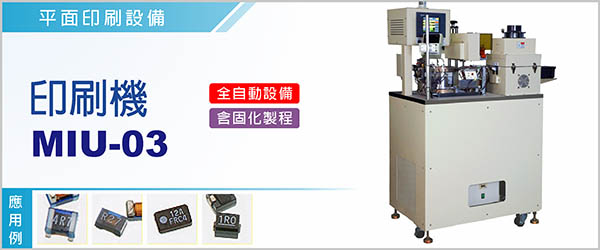 自動化印刷機MIU-03《機種：蓋印機》，適合與電子零件測試包裝機整合成高效率自動印字固化設備，達到高效率的分工，非常適合應用於需要大量印字產品。MIU-03因應不同的產品，可以選擇不同頻率及不同方式的整列供料機構，並可依需求變更尺寸設計。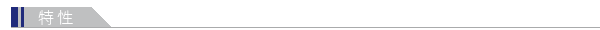 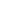 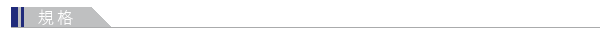 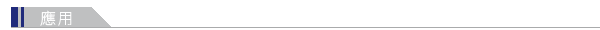 